Č E S K Á   G Y M N A S T I C K Á   F E D E R A C EZátopkova 100/2, 160 17 Praha 6, tel.: 242 429 260, e-mail: cgf@gymfed.cz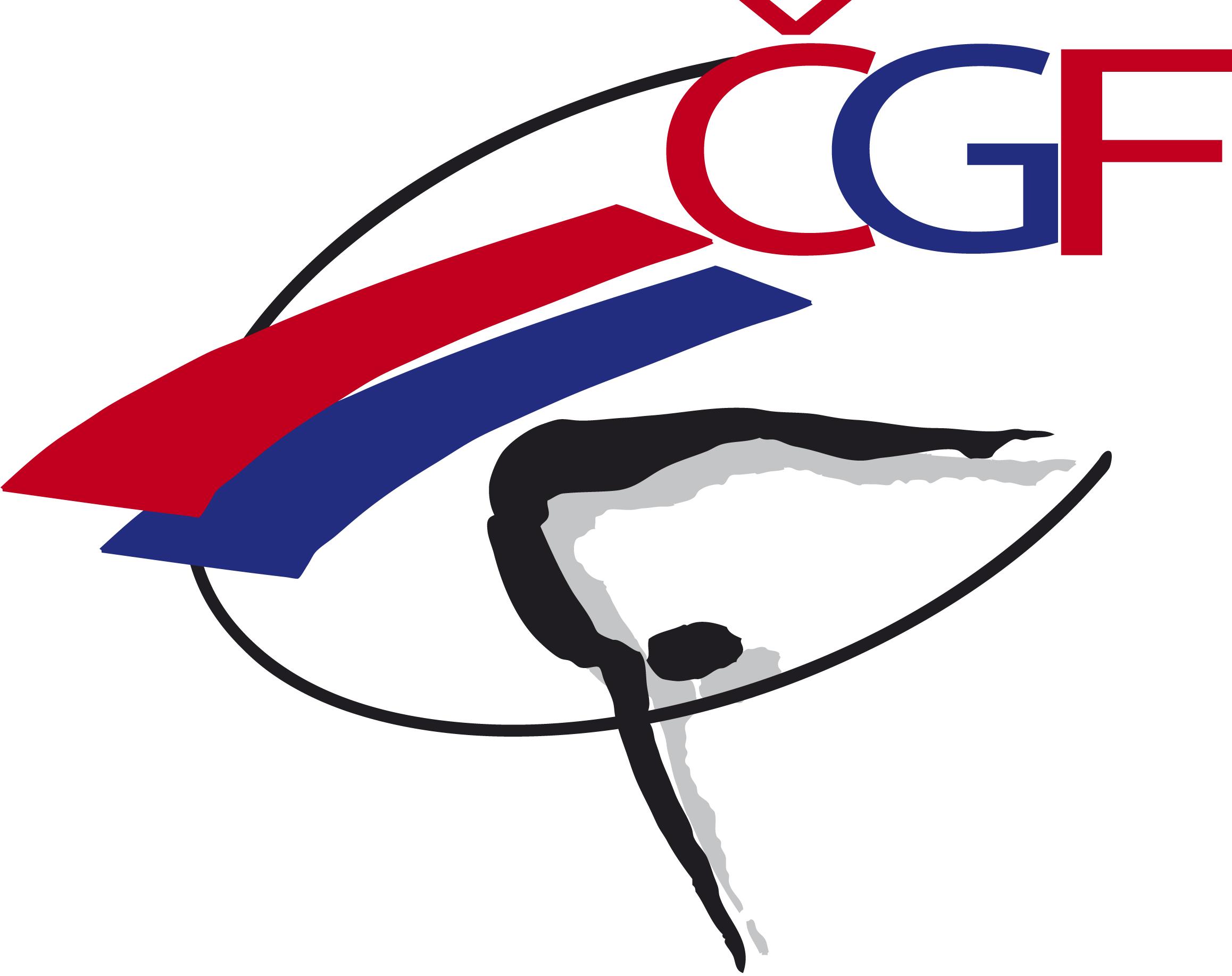 R  O  Z  P  I  SMISTROVSTVÍ ČESKÉ REPUBLIKYVS4A - kadetkypro  rok  2021aKVALIFIKAČNÍ ZÁVOD NA MČR 2021 ve VS2A a VS3A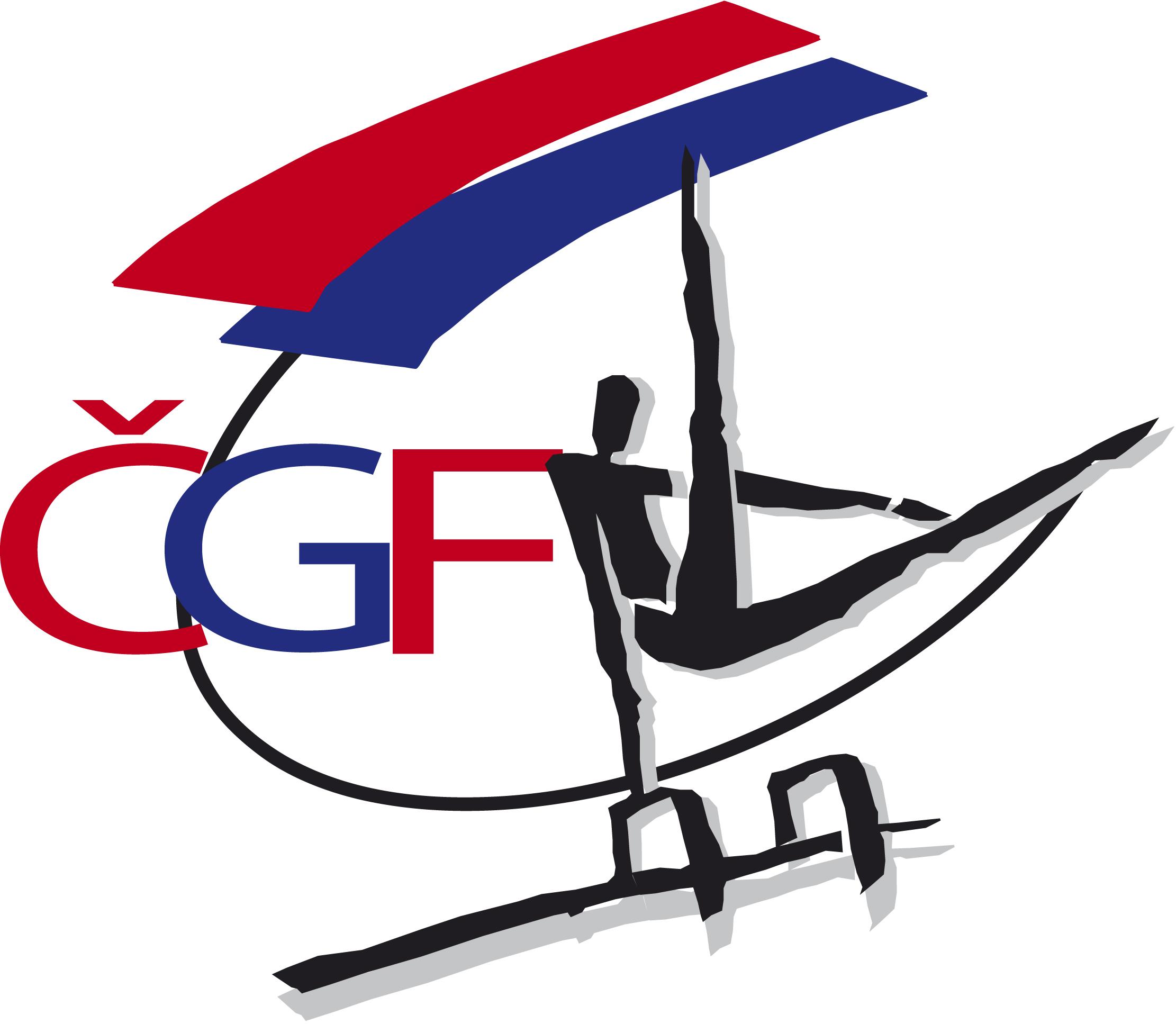 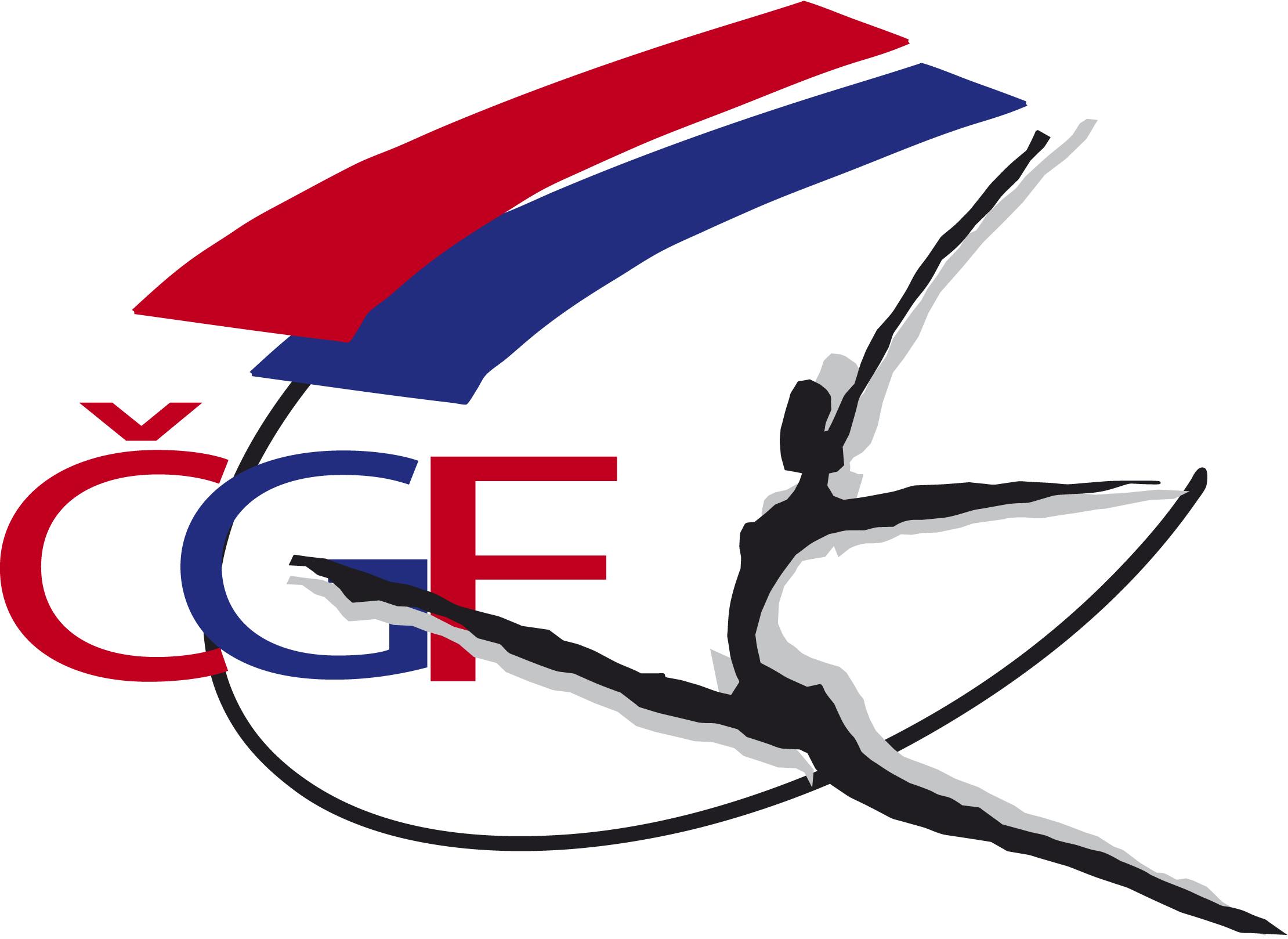 25.9. -  26.9. 2021PRAHAPořadatel:	Z pověření ČGF oddíl sportovní gymnastiky TJ BOHEMIANS PRAHADatum:			25.9.-26.9. 2021Místo:			TJ BOHEMIANS Praha,						Slovenská 2, Praha 10Činovníci závodu:		ředitel závodu			Klára Pecáková                                       	jednatel			Mirka Najmanováhospodář 			zástupce ČGF	ved. technické čety		Jiří Fiřt ved. počtářské komise	Michal Šotola   hlasatel			zajistí TJ Bohemianshlavní rozhodčí                      	Petra Kailovázdravotní dozor		Lenka Boháčovázástupce ČGF			Lenka ŠotolováPřihlášky:			Uzávěrka přihlášek  -  20. 9. 2021Přihlášky zasílají oddíly SG výhradně on-line prostřednictvím systému GIS  nejpozději do 23:59 hod dne 20. 9. 2021. ! Penále za pozdní přihlášku do losování ve výši 500 Kč !! Penále za pozdní přihlášku po losování ve výši 1 000 Kč !! Penále za neúčast na technické poradě ve výši 3 000 Kč !pozn.: penále viz Soutěžní řád ČGF čl. 4.8.3 (str.8 ) a 5.3.1 (str. 9)  6.   Losování:	Losování startovního pořadí bude provedeno dne 21. 9. 2021 ve 14:00 hod  na sekretariátu ČGF.7.   Ubytování:	Každý oddíl si zajišťuje sám pro své závodníky i trenéry. Nominovaným rozhodčím bude zajištěno ubytování na náklady ČGF dle potřeby v závislosti na časovém harmonogramu a vzdálenosti trvalého bydliště od 24. 9. do 26. 9..2021, tj. max. 2 noci.
Žádáme rozhodčí požadující nocleh, aby  tuto skutečnost oznámili nejpozději                  do 13. 9. 2021 na  sekretariát ČGF emailem: cgf@gymfed.cz8.   Stravování: Závodníci a trenéři na vlastní náklady Rozhodčí obdrží diety ve výši dle platné Vyhlášky ČGF č.1/2021 o stanovení výše základních sazeb stravného pro rok 2021. 9.   Cestovné:	Závodníci a trenéři na vlastní náklady.	ČGF hradí jízdné nominovaným rozhodčím dle „Směrnice ČGF o poskytování cestovních náhrad“ ze dne 28.1.2021.10.  Závodní kancelář:	Bude otevřena v místě konání závodu pro prezenci účastníků:v sobotu 25.9.2021:7:30 – 8:00  prezence VS4A - kadetky8:00 – 8:20  prezence  rozhodčích11:00-12:00 prezence VS3Av neděli 26.9.202108:00 – 08:30  prezence – VS2AB/   Technická ustanovení11.  Předpis:	Závodí se podle platných pravidel FIG 2017 – 2021, Závodního programu ženských složek ve sportovní gymnastice platný od prosince 2017 s aktualizací v lednu 2020, Soutěžního řádu ČGF a směrnic tohoto rozpisu.12.  Disciplíny:		 	            VS4A  Kadetky (věk 10-14 let) (viz Závodní program str. 3, 5 a 9)		-  volný čtyřboj - modifikovaná verze pravidel FIGVS 2 A (věk 8 - 10 let) (viz Závodní program str. 28 - 38)		-  povinný  čtyřbojVS 3 A (věk 9 - 12 let) (viz Závodní program str. 39 - 49)povinný  čtyřboj13.  Startují:		VS4A (kadetky) - rok nar. 2007 -2011				VS2A - rok nar. 2011 -2013				VS3A - rok nar. 2009 -201214. Podmínka účasti:	Včasná  přihláška v systému GIS. Do poznámky nutné uvést trenéry, Trenéři, kteří nebudou uvedeni v přihlášce, nemusí být z důvodu opatření proti šíření nemoci Covid19 platných v době soutěže vpuštění do tréninkového a závodního prostoru.U kategorií VS2A a VS3A účast na krajském Přeboru s elektronickými výsledky v systému GIS. Prezence v závodní kanceláři před zahájením technické porady.Registrační průkaz závodnice s platnou lékařskou prohlídkou z pracoviště tělovýchovného lékařství ne starší jednoho roku.	Poznámka: Závodnice jsou povinny mít s sebou legitimaci zdravotního pojištění. Startovné:VS4A (Kadetky):  	750 Kč za závodniciVS2A, VS3A:  		600 Kč za závodnici15.  Časový program:		sobota 25.9. 202107:30 - 08:00 	prezence VS4A (kadetky)08:00 - 08:20 	prezence rozhodčích SG žen08:00 - 09:55		volné rozcvičení VS4A - kadetek08:00		technická porada VS4A08.20 - 09:30 		porada a školení rozhodčích 09:55		zahájení závodu VS4A (kadetky)10,00 - 12:15 		závod VS4A (kadetky)  11:00 - 12:00		prezence VS3A12:30 		vyhlášení výsledků VS4A (kadetky)              12:50	technická porada VS3A13:00 - 13:45		organizované rozcvičení  VS3A 1.sled13:00 - 13:30	porada rozhodčích 13:50	zahájení závodu VS3A14:00 - 16:00 	závod VS3A 1.sled16:30 - 17:15			organizované rozcvičení  VS3A 2.sled17:15 – 19:15 	závod VS3A 2.sled19:30     	vyhlášení výsledků  VS3A	neděle   - 26.9. 202108:00 - 08:30		prezence VS2A08:30		technická porada VS2A08:40 - 09:30			organizované rozcvičení   VS2A 1.sled08:40 	porada rozhodčích 09:40	zahájení závodu VS2A09:50 - 11:50 	závod VS2A 1.sled12:20 - 13:10		organizované rozcvičení   VS2A 2.sled13:10 – 15:10	závod VS2A 2.sled15:20     	vyhlášení výsledků VS2AZměny v rozpise a časovém programu vyhrazeny.16. Tituly a ceny:	Vítězka kategorie VS4A (kadetky) získává titul Mistryně ČR                          pro rok 2021 a obdrží medaile a diplom. Závodnice na 2. a 3. místě obdrží medaile a diplom. C/  Závěrečná ustanovení17. Organizační pokyny: Hudební doprovod vložit do systému GIS k závodnici18. Opatření: Každá závodnice či oddíl bude mít pro závod vlastní krabičku s magnesiem.19. Všichni účastníci jsou povinni dodržovat aktuální  proti-pandemická opatření Vlády ČR                  a Ministerstva zdravotnictví ČR, o kterých budou účastníci informováni s dostatečným předstihem.20. Nominace rozhodčích:  	  hlavní rozhodčí:  Petra KailováNominovaní rozhodčí:    Baranová J. (ZL), Drdová M. ( JČ), Dudová M.( MS), Hořká Z. (PHA), Chmelová E.(PHA), Jírová D. ( JČ), Kopecká Z. st. ( PHA), Křístelová I. (JM), Lankašová K. ( KH), Linková S.      ( PAR), Marchlík D. ( MS), Mlsnová K.(LIB), Pokorná K. (SČ), Pospíšilová E. (PHA),        Šotolová L. ( PHA), Valová H. (MS), Varmužková P. (JM), Vlková K.(JM),                                        Všetečková J. (MS)Linie: Dundrová M.(PHA), Studená K.(PHA), Husáková B. (PHA), Potůčková A. (PHA)Náhradnice: Borovanská Z.(PHA), Dufková M. (JM), Grmelová S.(MS),  Kotlíková M. (JČ), Kubíčková L. (OL), Nováková H (MS), Polívková I. (JČ), Stejskalová P.(PHA), Stupková M. (PHA), Špičková D. (MS), Vrchovecká Z. (LIB), Zahradníčková J.( PHA)Nasazení na nářadí potvrzeným rozhodčím SGž bude zasláno nejpozději týden před konáním závodu Rozpis je současně pozvánkou pro nominované rozhodčí. V případě, že se nemohou závodu zúčastnit, jsou povinni včas zaslat písemnou omluvu na e-mailovou adresu sekretariátu ČGF cgf@gymfed.cz a v kopii na Petra Kailová, e-mail petrakailova@post.cz           Roman Slavík, v.r.           	           	                            Lenka Šotolová, v.r.       generální sekretář ČGF	        		      	               předsedkyně TK SGŽ          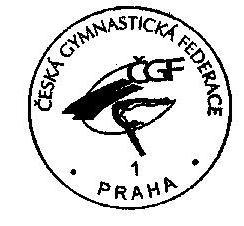 V Praze dne 31. 8. 2021Zaslat na e-mail:  cgf@gymfed.cz, kopie: NEJPOZDĚJI DO 13.9.2021O B J E D N Á V K A   U B Y T O V Á N Í   -   r o z h o d č ína Mistrovství ČR kadetek a KZ VS2A a VS3A – 25.-26.9.2021ubytování v ………Jméno a příjmení       ……………………………………….. . . . . . . . . . . . . . . . . . . . . . . . . . . *POŽADUJI UBYTOVÁNÍ    v pátek	24.9.2021		ANO		NE v sobotu 	25.9. 2021					ANO		NE*NEPOŽADUJI UBYTOVÁNÍ. . . . . . . . . . . . . . . . . . . . . . . . . . . 				. . . . . . . . . . . . . . . . . . . . . . . . . .           místo, datum	                                                                                     podpis* nehodící se škrtněte